Course: Algebra IITopic: Semester A Exam Review: Part 1Subtopic: Document: 		LIVE Stream 1Reference Number:	2149-4https://youtube.com/c/MrMattTheTutor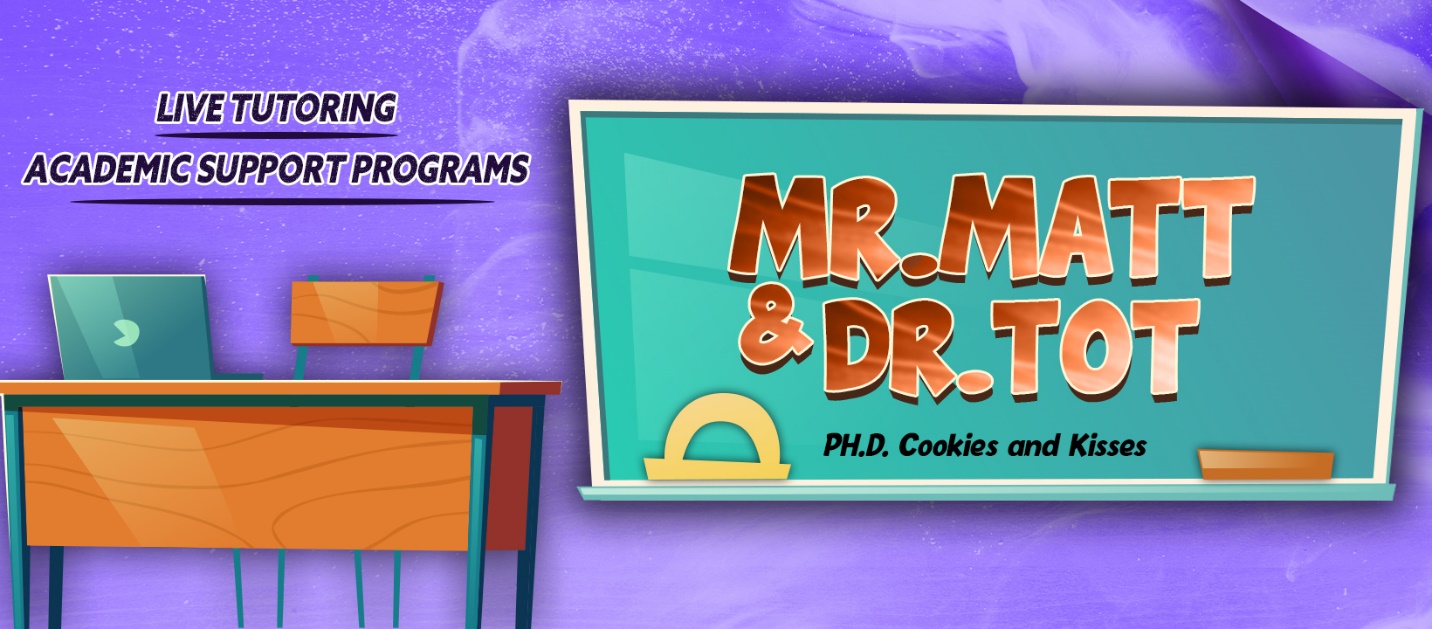 FOIL the following binomials:FOIL the following binomials:FOIL the following binomials:Calculate the value of the following fractions:Calculate the value of the following fractions:Calculate the value of the following fractions:Solve for the missing variable in the following equations:Solve for the missing variable in the following equations: